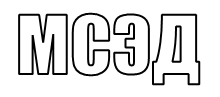 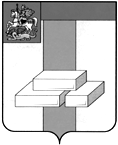 АДМИНИСТРАЦИЯГОРОДСКОГО ОКРУГА ДОМОДЕДОВОМОСКОВСКОЙ ОБЛАСТИКОМИТЕТ ПО УПРАВЛЕНИЮ ИМУЩЕСТВОМпл.30-летия Победы, д.1, микрорайон Центральный, г. Домодедово, Московская область, 142000,    Тел. (496)79-24-139 E-mail: dmdd_kui@mosreg.ru ИНН 5009027119, КПП 500901001___________  № __________	Уважаемая Мария Александровна!Прошу Вас напечатать в ближайшем выпуске газеты «» следующее объявление:ИТОГИ АУКЦИОНА!Комитет по управлению имуществом Администрации городского округа Домодедово сообщает о том, что 20.12.2023 Комитетом по конкурентной политике Московской области подведен итог аукциона в электронной форме на право заключения договора аренды земельного участка, государственная собственность на который не разграничена, расположенного на территории городского округа Домодедово (1 лот) АЗГЭ-ДО/23-4337:Лот № 1: Наименование Объекта (лота) аукциона: земельный участок. Категория земель: земли населенных пунктов. Разрешенное использование: для ведения личного подсобного хозяйства (приусадебный земельный участок). Место расположения (адрес) Объекта (лота) аукциона: Московская область, г. о.  Домодедово, д. Уварово.  Кадастровый номер участка: 50:28:0090205:704, площадь 547 кв. м. Начальная (минимальная) цена договора (цена лота): 222 836,86 руб. (Двести двадцать две тысячи восемьсот тридцать шесть рублей 86 копеек), НДС не облагается. «Шаг аукциона»: 6 685,10 руб. (Шесть тысяч шестьсот восемьдесят пять рублей 10 копеек). Размер задатка: 222 836,86 руб. (Двести двадцать две тысячи восемьсот тридцать шесть рублей 86 копеек), НДС не облагается. Аукцион признан состоявшимся. Победителем аукциона признан участник: Исакова Анна Ивановна, предложивший наибольшую цену предмета аукциона: 383 279,26 руб. (Триста восемьдесят три тысячи двести семьдесят девять рублей 26 копеек), НДС не облагается, с которым будет заключен договор аренды.Протокол аукциона размещен на официальном сайте Российской Федерации, определенном Правительством Российской Федерации www.torgi.gov.ru, официальном сайте городского округа Домодедово www.domod.ru, на Едином портале торгов Московской области easuz.mosreg.ru/torgi, на сайте Оператора электронной площадки www.rts-tender.ru в сети Интернет.Председатель комитетапо управлению имуществом                                                              Л.В. ЕнбековаТ. Ю. Водохлебова +7 496 792 41 32